Mass media and its functionsTeacher: Marian Dargomir9th gradeSpecific Competences: Explaining the use of mass media and its role in society  Other competences:  	C1. Defining mass media	C2. Classification of mass media elements.            C3. The functions of mass media;	C4. Arguing for the importance of mass media in today’s life . Anexa 2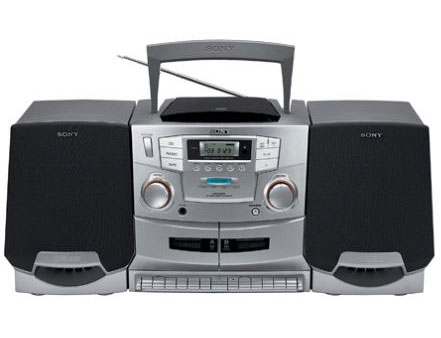 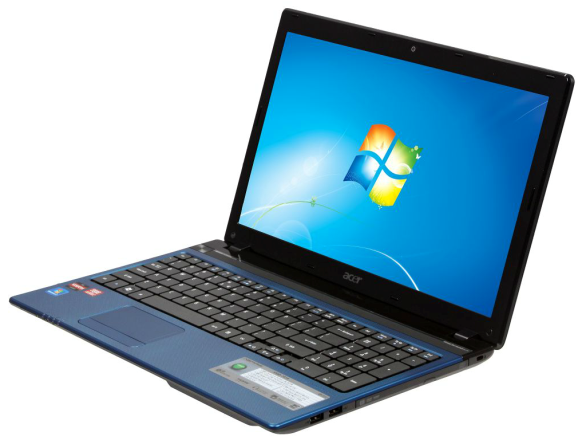 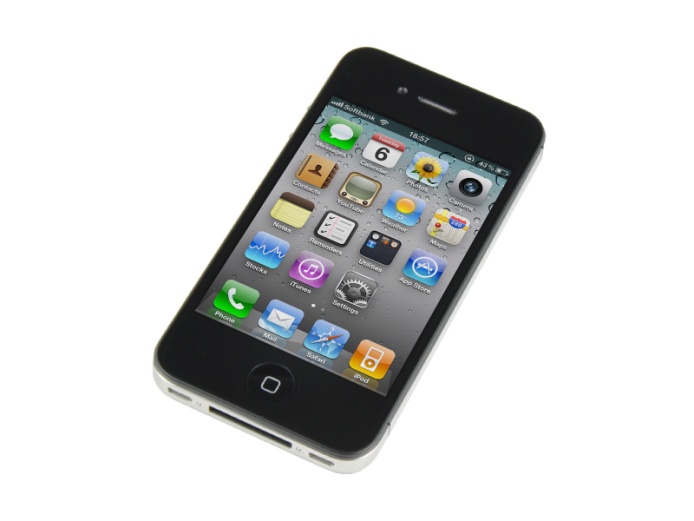 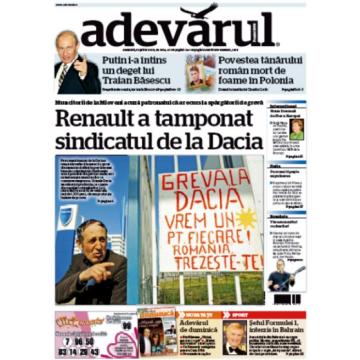 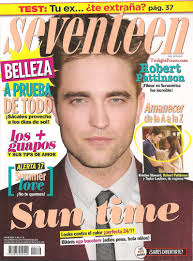 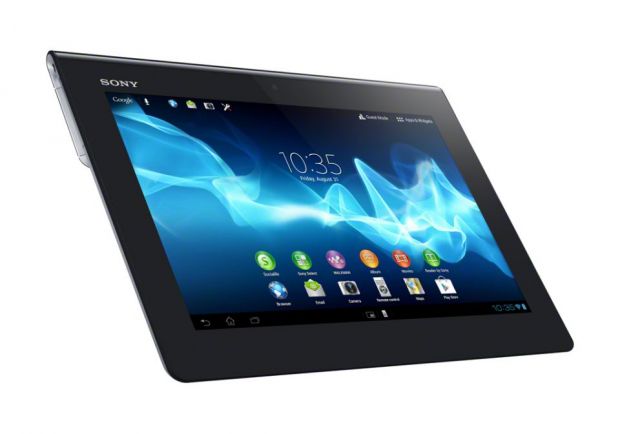 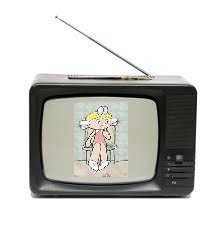 Lesson momentCp.Teacher activity Pupil activityLesson momentCp.Teacher activity Pupil activitymethodsEvaluation1.Organizing moment 2 minThe materials are prepared for the lesson Starts to prepare 3.Capturing the atention2 minThe teacher is showing the ANEXX and requests them to explain what are they used for. Pupils are starting to present the itemsConversation and brainstorming4.The teaching activity18 minC1C2C3C1Noting the title : Mass media and its functions Points out a pupil to search on the internet for two different definition of mass media The teacher is showing a short video about the influence of mass media in the native language, and asked the pupils to write pro and con for the media used todayThe teacher is asking the students to reflect upon Facebook, Tweeter etc and is writing on the backboard each of them asking them for each to think of good use and bad use Noting the title on the notebook. The pupil is searching for two definition and reads themThe pupils are listening to the video and writing pros and cons of mass media todayThe pupils brainstorm upon each of the chosen online media and are trying to find augments for the use of them discoveryusing the notebook and cognitive search for the good and bad in the videFlipchart management BrainstormingSystematic observation of the pupils 5. Feed-back-ului15 minC1C2C3C1C2C3The teach is asking which show from a list they prefer and then she groups them according to the showThe task is for each team to discuss what are the good and the bad connotation for each shows and also what is the educative role of that show. For the complete transfer of competences the teacher is asking each student write What i learned of sticky notes and them put them on the table.  The pupils are discussing ion groups each of the show they chose searching for the functions of the show and the leader of the team will show the information to the class. ConversationDidactic playGroup roleVerbal apreciation6.Homework5 minThe teacher announces the homeworkThe pupils have to to a news about something that went down into their school. Summative evaluation 